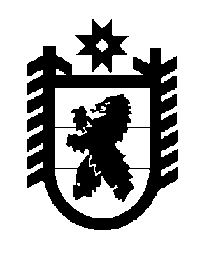 Российская Федерация Республика Карелия    ПРАВИТЕЛЬСТВО РЕСПУБЛИКИ КАРЕЛИЯРАСПОРЯЖЕНИЕот 9 ноября 2016 года № 868р-Пг. Петрозаводск Внести в распоряжение Правительства Республики Карелия 
от 9 августа 2011 года № 438р-П (Собрание законодательства Республики Карелия, 2011,  № 8, ст. 1280; 2013, № 12, ст. 2328; 2014, № 12, ст. 2350; 2015, № 7, ст. 1437) с изменениями, внесенными распоряжением Правительства Республики Карелия от 18 апреля 2016 года № 298р-П, следующие изменения:1) включить в состав рабочей группы следующих лиц:Маленда П.В. – заместитель Министра строительства, жилищно-коммунального хозяйства и энергетики Республики Карелия, руководитель рабочей группы;Устинова А.В. – главный специалист-эксперт управления по вопросам миграции Министерства внутренних дел по Республике Карелия 
(по согласованию); 2) исключить из состава рабочей группы Ломако А.В., Чехонину Н.И., Наумову Т.Г.           Глава Республики Карелия                                                                  А.П. Худилайнен 